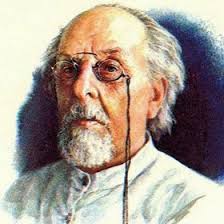 В связи с празднованием  в 2021 году  юбилейной даты  60-летия Дня города Циолковского предлагаем Вам Вам рассмотреть вопрос первоочередной закупки МАУ КДЦ «Восток» ЗАТО Циолковский для проведения торжественных мероприятий:Ростовые куклыУличная сценаКонцертная программа  Амурской областной филармонии г.БлаговещенскВ связи с празднованием  в 2021 году  юбилейной даты  60-летия Дня города Циолковского предлагаем рассмотреть вопрос первоочередной закупки МАУ КДЦ «Восток» ЗАТО Циолковский для проведения торжественных мероприятий:Ростовые куклыУличная сценаКонцертная программа  Амурской областной филармонии г.Благовещенск